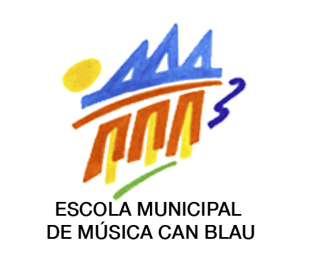  Preinscripció.		           			Curs que sol•licita 2018- 2019 Renovació.  Empadronat Sant Josep    Segona matricula 100% descompte,  si es té un altre germà/na apuntat/da.                               	  	Llinatges Nom                                                                           D.N.IData  de naixement DomiciliC.P i poblacióE-mailTelèfon Sol·licitud segon instrument / Observacions Nom i llinatges de la mare i del pare en cas de ser menor d’edat   Lloc i data  Signatura de la mare o del pare en cas de ser menor d’edatAutoritzo que el meu fill surti en mitjans de comunicació i informacions sobre l'Escola municipal de Música Can Blau.Signatura mare/ pare/ tutor: .................................................................._____________________________________________________________________________________Confirmo estar informat que el centre no es fa responsable dels alumnes fora del seu horari lectiu (Reglament de l'Escola municipal de Música Can Blau, Cap. III 2.1, d).Signatura mare/pare/tutor ..................................................................PRE-INSCRIPCIONS NOUS ALUMNESDel 4 de juny al 22 de juny es podrà presentar a l’oficina, la documentació per a nous alumnes.RENOVACIÓ D’ALUMNESDel 28 de maig al 15 de juny es podrà presentar a l’oficina la documentació i el justificant d’autoliquidació (www.santjosep.org → Pagaments online de tributs → Autoliquidacions → Escola de Música Can Blau)HORARI: DILLUNS A DIVENDRES DE 16:00 A 20:00L’1 de juliol es publicarà el llistat d’admesos,  una vegada siguin acceptats els nous alumnes es podrà fer efectiu el pagament de la matrícula a la web:  www.santjosep.org → Pagaments online de tributs → Autoliquidacions → Escola de Música Can BlauEn el nostre taulell d’anuncis o pàgina web podeu consultar els horaris corresponents al pròxim curs._______________________________________________________________________________________________Criteris d’acceptació dels nous alumnes.1r Germans d’alumnes que ja estiguin cursant estudis al centre i que estan empadronats al municipi de Sant Josep.2n Empadronats al municipi de Sant Josep.3r Germans d’alumnes que ja estiguin cursant estudis al centre i no estan empadronats al municipi de Sant Josep.4t Per rigorós ordre d’arribada de les pre-inscripcions. (Només s’accepten pre-inscripcions presencials)Documentació que cal lliurar.Formulari de dades que pots descarregar de la nostra web o recollir-lo a l’escola.Fotocòpia del D.N.I de l’alumne.Formulari domiciliació bancàriaEn el cas de ser resident al municipi de Sant Josep, cal aportar el volant d’empadronament.Nota: Preus matrícules  (si són germans només es paga la matrícula del més gran)